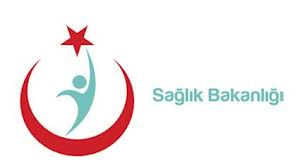 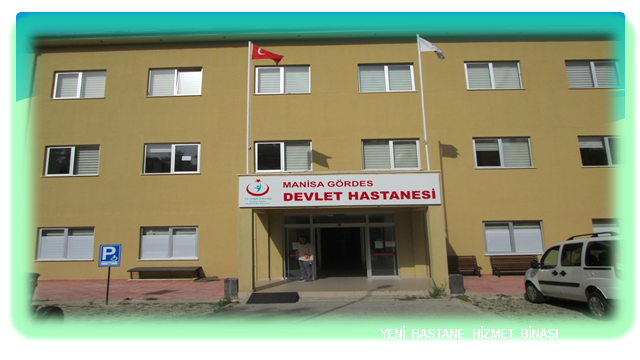 TEL	0(236) 547 10 150(236) 547 17 09FAX      0(236) 547 23 26T.C.SAĞLIK BAKANLIĞIManisa İl Sağlık MüdürlüğüGördes Devlet HastanesiHASTA VE HASTA YAKINI BİLGİLENDİRME BROŞÜRÜDeğerli hastamız,Hastanemize hoş geldiniz.VİZYONUMUZ Ulaşılabilir sağlık hizmeti sunarak en üst düzeyde güven ve hizmetleriyle mutluluk veren bir sağlık kuruluşu olmaktır.MİSYONUMUZ   Toplumun yaşam kalitesini yükseltmek, hasta çalışan memnuniyetini arttırmak için ölçülebilir, hasta haklarına saygılı, güler yüzlü, sıcak ve temiz bir ortamda sağlık hizmeti sunmak ve sunulan hizmetin kalitesini sürekli arttırmak ve geliştirmekPOLİKLİNİK HİZMETLERİAcil polikliniğiGenel Poliklinik ve Evde Bakım Polk.Dahiliye polikliniğiKadın Hast. Ve Doğum Polk.(Çarşamba)Çocuk Sağlığı ve Hastalıkları polk.Diş-1 ve Diş-2 polkGöz polk.(15 günde 1 pzt)   Bu broşürü sizlere, hastanemizi mümkün olduğunca çabuk tanımanız amacıyla hazırladık. Gördes İlçe Devlet Hastanesi çalışanları, kısa sürede sağlığınıza kavuşmanız ve bu süreyi mümkün olduğunca rahat geçirmenizi sağlama gayretindedir.Tedavinizle ilgilenen hekiminizin ve hemşirenizin ismini öğreniniz.Bulunduğunuz odadaki telefonun üzerinde dahili numarası bulunmaktadır.WC VE BANYO KULLANIMI    Hasta odalarında WC ve banyo bulunmaktadır. Katta bulunan WC ve banyoların kullanımında sağlığınız için hijyen şartlarına özen gösteriniz. Kendinizi yeterince iyi hissetmiyorsanız refakatçinizden veya hemşirenizden yardım isteyiniz.     El hijyeni önemlidir.Ellerinizi su ve sabunla yıkayınız. Odalarda el dezenfektanı bulunmaktadır. El dezenfektan kullanımı hemşireniz tarafından size anlatılacaktır.HEMŞİRE ÇAĞRI SİSTEMİAcil durumlarda yatağınızın yanında, banyo ve WC’lerde bulunan HEMŞİRE ÇAĞRI ZİLİNİ kullanabilirsiniz. 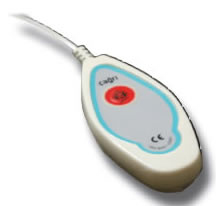 HEKİM VİZİT SAATLERİHekimin günlük viziteleri sabah saat 08:00-09:00 arasında yapılmaktadır.Hekimler bu saatler dışında da hastalarını ziyaret etmektedirler.HASTA VE REFAKATÇİLERİNUYMASI GEREKEN KURALLARHasta odaları ve dolapları düzenli olmalıdır. Hasta dolaplarında yiyecek bulunmamalıdır. İhtiyaç dışında lamba, klima ve televizyon kapalı tutulmalıdır.Hastalar servis hemşiresinin haberi olmadan asla dışarı çıkmamalıdır.Hasta ve refakatçıların odalarda, tuvaletlerde ve koridorda sigara içmeleri yasaktır.Doktorunuzun uygun görmesi durumunda 1(bir) refakatçi olabilir.Refakatçiler ‘Refakatçi Kartı’nı sürekli takmalıdırlar.Refakatçiler hastane kurallarına uymakla yükümlüdürler.Hastanemizde bulunduğumuz süre içerisinde                        çalışanlarımızla karşılıklı saygı çerçevesi içinde diyalog kurmanız esastır.Hasta olarak haklarınızın ihlal edildiğini düşünüyorsanız Hasta İletişim Birimimizi ziyaret edebilir, başvuruda bulunabilirsiniz.HASTA İLETİŞİM BİRİMİHastalarımızın dilek, öneri ve şikâyetlerini rahatlıkla bildirebilmeleri için; poliklinik katında Hasta Hakları Birimi bulunmaktadır. Dahili Tel:1236ENGELLİ HASTALARIMIZA YÖNELİK DÜZENLEMELERİMİZHastanemize müracaat eden engelli hastalarımızın işlemlerini daha kolay ve rahat bir şekilde bitirebilmeleri için; Servis katımızda bir engelli odamız bulunmaktadır.Polikliniklerde ve yataklı servisimizde tuvalet ve banyolarda engellilere yönelik düzenlemeler yapılmıştır. Hastane giriş çıkışları, rampa eğimleri ve bekleme alanları engelli hastaların rahat ulaşımını sağlayacak şekilde düzenlenmiştir.Hastane ana girişinde ve acil servis girişinde engelli otopark alanı oluşturulmuştur.POLİKLİNİK HİZMETLERİMİZ•Hastanemize müracaat ederken mutlaka TC Kimlik numaralı nüfus cüzdanınızı yanınızda getiriniz.•Web sitemizden ve hasta kayıt birimlerimizden, o gün poliklinikte çalışan doktorların listesini öğrenebilirsiniz. • Poliklinik hasta kayıtları bilgisayar ortamında hasta kayıt birimlerimizden yapılabilmektedir.                     • Hastanemizde; acil vakalar (ani gelişen hastalıklar, kazalar, yaralanma vb. durumlar ile ivedilikle tıbbi müdahale yapılması gerektiğine hekim tarafından karar verilen vakalar), ağır engelli raporu bulunanlar, hamileler, 65 yaş üstü yaşlılar, 7 yaşından küçük çocuklar, harp ve vazife şehitlerinin dul ve yetimleri ile malul ve gazilere, yeni doğanlara poliklinik muayenelerinde genel hizmetin aksamasına meydan vermeyecek şekilde öncelik hakkı tanınmaktadır (Sağlık Bakanlığı Tedavi Hizmetleri Genel Müdürlüğünün 2010/73 sayılı Genelgesi). • Hastalarımız muayene sıralarını poliklinik kapılarının üzerinde bulunan monitörlerden takip edebilmektedir. • Muayene olmakta olan hastaların mahremiyeti açısından, monitörde isminiz görünmeden polikliniğe girmeyiniz. Sıranız gelinceye kadar bekleme salonunda oturabilirsiniz.• Muayene olduktan sonra poliklinik sekreteri size ne yapmanız gerektiğini anlatacaktır.•Hastanemizde Kan Alma Birimi ve röntgen birimi poliklinik katındadır. Muayene, yatış ve diğer işlemlerinizin hızlı ve kusursuz olması için hastanemize gelirken yanınızda bulundurmanızı tavsiye ettiklerimiz; • TC Kimlik numaralı nüfus cüzdanınız • Daha önce yaptırmış olduğunuz tetkik sonuçları • Kullanmakta olduğunuz ilaçların listesiHASTANEYE YATIŞ• Yatışınıza karar verilmişse; muayene olduğunuz poliklinikte otomasyon üzerinden yatış işlemleriniz yapılıp dosyanız çıkartıldıktan sonra, yatış yapacağınız servise ulaşmanız sağlanmaktadır. • Yattığınız serviste hasta çalışan güvenliği açısından; kolunuza takılan ve sizinle ilgili çeşitli bilgiler içeren bilekliği hastanede kaldığınız sürece kolunuzdan çıkarmayınız.                                                                                   • Tedavinizi reddetme hakkınız bulunmaktadır. Bu kararların doğurabileceği sonuçlar hakkında size bilgi verilecektir.• Hastanemizde; riskli girişimlerden önce mutlaka işlem ve olası riskler tarafınıza açıklanacak ve işlem öncesi yazılı onayınız alınacaktır.                                              • Doktor ve hemşirenizin bilgisi olmadan hastaneden ayrılmayınız.TABURCU İŞLEMLERİ• Doktorunuz sizi gördükten sonra taburcu edilmenize karar verecek, sizi ve hemşirenizi bu konuda bilgilendirecektir.                                                                • Doktorunuz sizi hastalığın seyri ve dikkat etmeniz gerekenler konusunda bilgilendirecektir. Lütfen merak ettikleriniz konusunda yeterli bilgilendirildiğinizden emin olunuz.                                                    • Kontrol tarihinizi öğrenin. Sizi endişelendiren bir durum söz konusu ise kontrol tarihini beklemeden doktorunuzla irtibata geçiniz HASTA ZİYARET SAATLERİMİZHer gün öğle: 13:00-14:00, Akşam 19:00- 20:00 arasındadır. YEMEK SAATLERİMİZSabah 06:00-07:00, öğle 11:30-12:00, akşam ise 17:00- 18:00 Diyetli hastalarımıza ara öğünler verilmektedir. GÖRÜNTÜLEME HİZMETLERİMİZRöntgen birimimizde direk grafiler yapılmaktadır. Çekilen film sonuçlarını 10 dk. İçerisinde Röntgen biriminden alabilirsiniz. Ayrıca Mamografi çekimi de yapılabilmektedir. Mamografi sonucu hakkında tarafınıza bilgilendirme yapılmaktadır.LABORATUVARHastanemizde tanı ve tedavi olanaklarını büyük ölçüde destekleyen laboratuvarımızda deneyimli laboratuvar teknisyenlerimizle 7 gün 24 saat en üst kalitede ve güvenilirlikte kesintisiz hizmet vermekteyiz. Laboratuvar sonuçlarınıza web sitemiz üzerinden ulaşabilirsiniz. Bazı hormon tahlilleri için Manisa’ya Salı ve Perşembe günleri kan alıp gönderebilmektedir.HEMODİYALİZ ÜNİTESİHastanemiz hemodiyaliz ünitesinde, 6 cihaz ve 6 yatağı ile deneyimli personellerimiz eşliğinde hizmet verilmektedir. Ayrıca diyaliz merkezimizden hizmet alan tüm hastalara ulaşım hizmeti sağlanmaktadır.ORGAN BAĞIŞI BİRİMİHastanemiz de organ bağışı birimimiz poliklinik katında bulunmaktadır. Organ bağışı yapmak isteyen tüm vatandaşlarımızın bağışı bu birimde kabul edilmektedir. Organ bağışının dini açıdan hiçbir sakıncası yoktur. Daha çok bilgi sahibi olabilmek için organ bağışı birimi ya da eğitim hemşiremizle iletişime geçebilirsiniz. Hastanemiz Web sitesinden de bilgi alabilirsiniz.GEBE DANIŞMALIĞIEğitim hemşiremiz tarafından Kadın Doğum polk. Başvuran gebelere hamilelik ve anne sütü konularında eğitim verilmektedir.GEÇMİŞ OLSUN DİLEKLERİMİZLE…